NORTH POINT SENIOR SECONDARY BOARDING SCHOOLWORKSHEETCLASS - VIIHINDI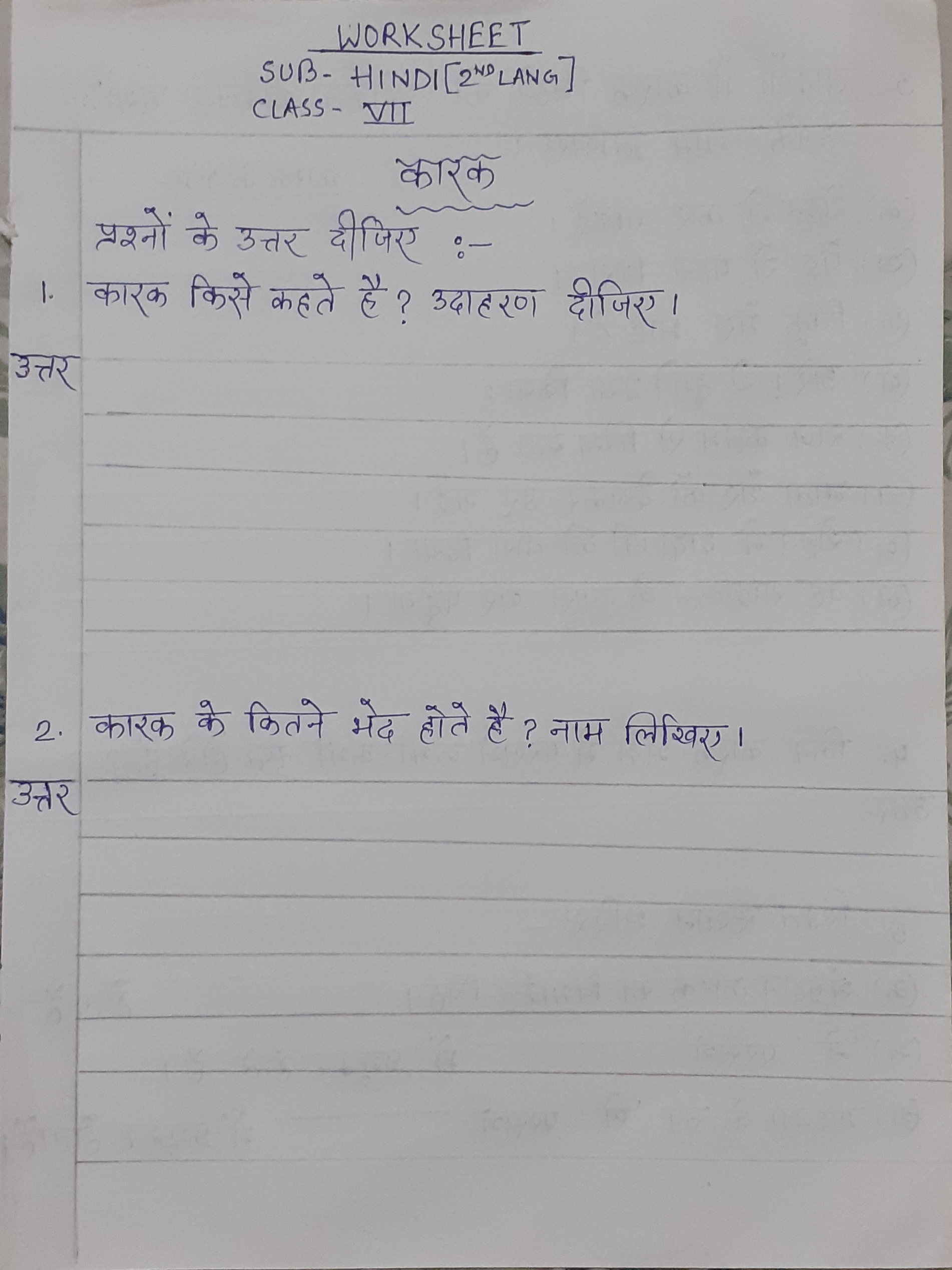 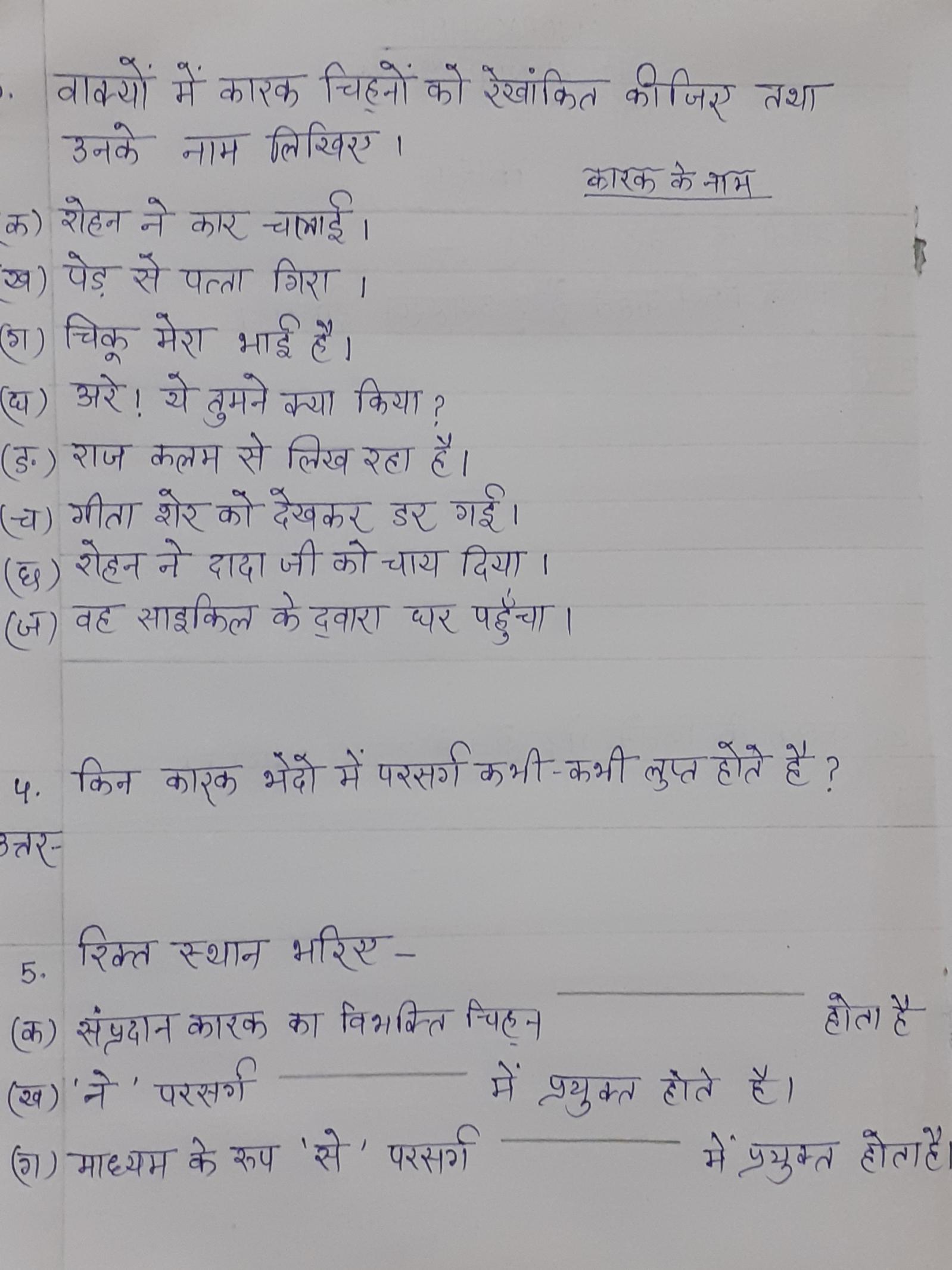 